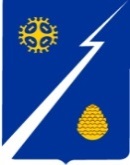 Ханты-Мансийский автономный округ – Югра (Тюменская область)Нижневартовский район		Администрация   городского поселения ИзлучинскПОСТАНОВЛЕНИЕпгт. ИзлучинскВ соответствии с Федеральным законом от 27.07.2010 № 210-ФЗ                      «Об организации предоставления государственных и муниципальных услуг», постановлением администрации городского поселения Излучинск от 16.11.2011 № 182 «О порядке разработки и утверждения административных регламентов предоставления муниципальных услуг в городском поселении Излучинск, проведения экспертизы их проектов», в целях реализации полномочий по владению, пользованию и распоряжению имуществом, находящимся в муниципальной собственности поселения:1.	Утвердить Административный регламент предоставления муниципальной услуги «Бесплатная передача в собственность граждан Российской Федерации занимаемых ими жилых помещений в муниципальном жилищном фонде (приватизация жилых помещений)» согласно приложению.2. Признать утратившими силу:постановления администрации поселения: от 04.10.2016 № 597                          «Об утверждении Административного регламента предоставления муниципальной услуги «Бесплатная передача в собственность граждан Российской             Федерации занимаемых ими жилых помещений в муниципальном жилищном фонде (приватизация жилых помещений)»; от 26.10.2017 № 611 «О внесение изменений в постановление администрации поселения от 04.10.2016 № 597                    «Об утверждении Административного регламента предоставления муниципальной услуги «Бесплатная передача в собственность граждан Российской            Федерации занимаемых ими жилых помещений в муниципальном жилищном фонде (приватизация жилых помещений)»; от 28.12.2018 № 1069 «О внесение изменений в постановление администрации поселения от 04.10.2016 № 597              «Об утверждении Административного регламента предоставления муниципальной услуги «Бесплатная передача в собственность граждан Российской              Федерации занимаемых ими жилых помещений в муниципальном жилищном фонде (приватизация жилых помещений)».3. Ведущему специалисту отдела организации деятельности администрации поселения Т.А. Чумак внести информационные справки в оригиналы постановлений администрации поселения от 04.10.2016 № 597, от 26.10.2017               № 611, от 28.12.2018 № 1069.4. Исполняющему обязанности начальника отдела организации деятельности администрации поселения С.В. Лобику опубликовать (обнародовать)        постановление путем его размещения на официальном сайте органов местного самоуправления поселения.5. Постановление вступает в силу после его официального опубликования.6. Контроль за выполнением постановления оставляю за собой.Глава администрации поселения						 В.А. БерновикАДМИНИСТРАТИВНЫЙ РЕГЛАМЕНТПРЕДОСТАВЛЕНИЯ МУНИЦИПАЛЬНОЙ УСЛУГИ «БЕСПЛАТНАЯ ПЕРЕДАЧА В СОБСТВЕННОСТЬ ГРАЖДАН РОССИЙСКОЙ ФЕДЕРАЦИИ ЗАНИМАЕМЫХ ИМИ ЖИЛЫХ ПОМЕЩЕНИЙ В МУНИЦИПАЛЬНОМ ЖИЛИЩНОМ ФОНДЕ (ПРИВАТИЗАЦИЯ ЖИЛЫХ ПОМЕЩЕНИЙ)»I. Общие положенияПредмет регулирования административного регламента1. Административный регламент предоставления муниципальной услуги по бесплатной передаче в собственность граждан Российской Федерации занимаемых ими жилых помещений в муниципальном жилищном фонде (приватизация жилых помещений) (далее – Административный регламент, муниципальная услуга) устанавливает сроки и последовательность административных процедур и административных действий администрации городского поселения                        Излучинск (далее – Уполномоченный орган), а также порядок его взаимодействия с заявителями, органами и организациями, участвующими в предоставлении муниципальной услуги.Круг заявителей2. Заявителями на предоставление муниципальной услуги являются граждане Российской Федерации, имеющие право пользования жилыми помещениями муниципального жилищного фонда городского поселения Излучинск на условиях социального найма, их представители, действующие на основании доверенности, оформленной в соответствии с законодательством Российской Федерации, указания закона либо акта уполномоченного на то государственного органа или органа местного самоуправления (далее – заявитель).Требования к порядку информирования о правилахпредоставления муниципальной услуги3. Информирование по вопросам предоставления муниципальной                услуги, в том числе о сроках и порядке ее предоставления, осуществляется            специалистами отдела жилищно-коммунального хозяйства, муниципального               имущества и землепользования в следующих формах (по выбору заявителя):устной (при личном обращении заявителя и по телефону);письменной (при письменном обращении заявителя по почте, электронной почте, факсу);на информационном стенде уполномоченного органа в форме информационных (текстовых) материалов;  в форме информационных (мультимедийных) материалов в информационно-телекоммуникационной сети «Интернет»:на официальном сайте www.gp-izluchinsk.ru (далее – официальный сайт); в федеральной государственной информационной системе «Единый портал государственных и муниципальных услуг (функций)» www.gosuslugi.ru (далее – Единый портал);в региональной информационной системе Ханты-Мансийского автономного округа – Югры «Портал государственных и муниципальных услуг (функций) Ханты-Мансийского автономного округа – Югры» 86.gosuslugi.ru (далее – региональный портал).4. Информирование о ходе предоставления муниципальной услуги осуществляется специалистами отдела жилищно-коммунального хозяйства, муниципального имущества и землепользования в следующих формах (по выбору заявителя):устной (при личном обращении заявителя и по телефону);письменной (при письменном обращении заявителя по почте, электронной почте, факсу).В случае устного обращения (лично или по телефону) заявителя                   (его представителя) отдела жилищно-коммунального хозяйства, муниципального имущества и землепользования осуществляют устное информирование                (соответственно лично по телефону) обратившегося за информацией заявителя.                    Устное информирование осуществляется не более 15 минут.5. При невозможности специалиста, принявшего звонок, самостоятельно ответить на поставленные вопросы, телефонный звонок переадресовывается                на другого специалиста или сообщается телефонный номер, по которому             можно получить необходимую информацию.6. В случае если для ответа требуется более продолжительное время,              специалист, осуществляющий устное информирование, может предложить заявителю направить в уполномоченный орган обращение о предоставлении письменной консультации по порядку предоставления муниципальной услуги и о ходе предоставления муниципальной услуги, либо назначить другое удобное для заявителя время для устного информирования.7. При консультировании по письменным обращениям ответ на обращение направляется заявителю в срок, не превышающий 30 календарных дней                 с момента регистрации обращения.   При консультировании заявителей о ходе предоставления муниципальной услуги в письменной форме информация направляется в срок, не превышающий 3 рабочих дней.8. Для получения информации по вопросам предоставления муниципальной услуги, в том числе о ходе предоставления муниципальной услуги,              посредством Единого и регионального порталов заявителям необходимо                    использовать адреса в информационно-телекоммуникационной сети                            «Интернет», указанные в пункте 3 Административного регламента.9. Информирование заявителей о порядке предоставления муниципальной услуги в многофункциональном центре предоставления государственных                и муниципальных услуг (далее также – МФЦ), а также по иным вопросам, связанным с предоставлением муниципальной услуги, осуществляется МФЦ                     в соответствии с заключенным соглашением и регламентом работы МФЦ.10. Информация по вопросам предоставления муниципальной услуги,             в том числе о ходе, сроках и порядке ее предоставления, размещенная на Едином и региональном порталах, на официальном сайте уполномоченного органа, предоставляются заявителю бесплатно.Доступ к информации по вопросам предоставления муниципальной услуги, в том числе о ходе, сроках и порядке ее предоставления, осуществляется без выполнения заявителем каких-либо требований, в том числе без использования программного обеспечения, установка которого на технические средства заявителя требует заключения лицензионного или иного соглашения                    с правообладателем программного обеспечения, предусматривающего взимание платы, регистрацию или авторизацию заявителя или предоставление                  им персональных данных.11. Способы получения информации заявителями о местах нахождения и графиках работы многофункциональных центров, органов государственной власти, органов местного самоуправления муниципальных образований Ханты-Мансийского автономного округа – Югры, участвующих в предоставлении            государственной услуги, или в ведении которых находятся и (или) информация, получаемые по межведомственному запросу:1) Управление Министерства внутренних дел Российской Федерации            по Ханты-Мансийскому автономному округу – Югре (далее – УМВД) адрес официального сайта: https://86.мвд.рф.Место расположения:ул. Малая Набережная, д. 10, пгт. Излучинск, Нижневартовский район, Ханты-Мансийский автономный округ – Югра, Тюменская область, 628634;телефоны для справок: (3466) 28-39-99, 49-58-40;адрес электронной почты:khmao@86.fms.gov.ru;адрес официального сайта: 86.fms.gov.ru;график работы:понедельник – с 09.00 до 13.00 часов;вторник – с 10.00 до 15.30 часов;четверг – с 14.00 до 18.00 часов;пятница – с 10.00 до 15.30 часов;суббота – с 09.00 до 13.00 часов;воскресенье – выходной день.2) Управление Федеральной службы государственной регистрации,               кадастра и картографии по Ханты-Мансийскому автономному округу – Югре (далее – Управление Росреестра) адрес официального сайта: https://rosreestr.ru.Место расположения:ул. Спортивная, д. 15а, г. Нижневартовск, Ханты-Мансийский автономный округ – Югра, Тюменская область, 628617;телефоны для справок: (3466) 46-21-10;адрес электронной почты: 86_upr@rosreestr.ru;график работы: понедельник – с 09.00 до 18.00 часов;вторник – пятница – с 09.00 до 17.00 часов;перерыв – с 13.00 до 14.00 часов;суббота, воскресенье – выходной день.3) Филиал Федеральной кадастровой палаты Федеральной службы государственной регистрации, кадастра и картографии» по Уральскому федеральному округу (далее – ФГБУ «ФКП «Росреестра») адрес официального сайта: www.kadastr.ru.Место расположения:ул. Пионерская, д. 7а, г. Нижневартовск, Ханты-Мансийский автономный округ – Югра, Тюменская область, 628606;телефоны для справок: (3466) 24-91-70, 24-91-77; адрес официального сайта: www.rosreestr.ru; kadastr.ru;график работы:вторник – с 12.00 до 20.00 часов;среда, пятница, суббота – с 08.00 до 16-00 часов;четверг – с 12.00 до 20.00 часов;воскресенье, понедельник – выходные дни.4) Управление опеки и попечительства администрации Нижневартовского района (далее – орган опеки и попечительства) адрес официального             сайта: www.nvraion.ru.Место расположения:ул. Таежная, д. 19, г. Нижневартовск, Ханты-Мансийский автономный округ – Югра, Тюменская область, 628616;телефоны для справок: (3466) 49-47-59, 49-47-92; адрес электронной почты: Opeka@nvraion.ru;адрес официального сайта: www.nvraion.ru;график работы:понедельник – с 09.00 до 18.00 часов;вторник – пятница – с 09.00 до 17.00 часов;перерыв – с 13.00 до 14.00 часов;суббота, воскресенье – выходные дни.5) иные органы государственной власти, органы местного самоуправления и подведомственные организации, находящиеся на территории других           муниципальных образований Ханты-Мансийского автономного округа – Югры и (или) на территории других субъектов Российской Федерации, если обращение в такие органы и организации требуется в целях определения соответствия заявителей требованиям, установленным Законом Российской Федерации                    от 04.07.1991 № 1541-1 «О приватизации жилищного фонда в Российской Федерации» (далее также – Закон Российской Федерации от 04.07.1991 № 1541-1), соответствующий адрес официального сайта сообщается заявителю при информировании по вопросам предоставления муниципальной услуги.Место нахождения Уполномоченного органа:ул. Энергетиков, д. 6, пгт. Излучинск, Нижневартовский район, Ханты-Мансийский автономный округ – Югра, Тюменская область, 628634, администрация поселения;приемная: 3 этаж, каб. 301;телефон (3466) 28-13-77;факс (3466) 28-13-77;адрес электронной почты: admizl@rambler.ru;адрес официального сайта: www.gp-izluchinsk.ru;график работы:понедельник – четверг: с 08.00 до 17.00 часов;пятница – с 08.00 до 16.00 часов;перерыв – с 13.00 до 14.00 часов;суббота, воскресенье – выходные дни.6) многофункциональные центры предоставления государственных                 и муниципальных услуг, расположенных на территории Ханты-Мансийского автономного округа, и их территории обособленных структурных подразделений на портале многофункциональных центров Ханты-Мансийского автономного округа – Югры (https://mfc.admhmao.ru/).МФЦ находится по адресу:ул. Таежная, д. 6, пгт. Излучинск, Нижневартовский район, Ханты-Мансийский автономный округ – Югра, Тюменская область, 628634;телефоны для справок: (3466) 28-10-55;адрес электронной почты: info@mfcnvr.ru;адрес официального сайта: mfcnvr.ru;график работы:понедельник – пятница с 08.00 до 20.00 часов;суббота – с 09.00 до 15.00 часов;воскресенье – выходной день. 12. На информационных стендах в местах предоставления муниципальной услуги, в информационно-телекоммуникационной сети «Интернет»                 (на официальном сайте уполномоченного органа, на Едином и региональном порталах) размещается следующая информация:справочная информация (место нахождения, график работы, справочные телефоны, адреса официального сайта и электронной почты уполномоченного органа и его структурного подразделения, участвующего в предоставлении            муниципальной услуги);перечень нормативных правовых актов, регулирующих предоставление муниципальной услуги;  досудебный (внесудебный) порядок обжалования решений и действий (бездействия) уполномоченного органа, МФЦ, а также их должностных лиц, муниципальных служащих, работников; бланки заявлений о предоставлении муниципальной услуги и образцы их заполнения.13. В случае внесения изменений в порядок предоставления муниципальной услуги  специалисты отдела жилищно-коммунального хозяйства,                муниципального имущества и землепользования в срок, не превышающий                 5 рабочих дней со дня вступления в силу таких изменений, обеспечивают               размещение информации в информационно-телекоммуникационной сети             «Интернет» (на  официальном сайте уполномоченного органа, на региональном портале) и на информационных стендах, находящихся в местах предоставления муниципальной услуги.       II. Стандарт предоставления муниципальной услугиНаименование муниципальной услуги14. Бесплатная передача в собственность граждан Российской                    Федерации занимаемых ими жилых помещений в муниципальном жилищном фонде (приватизация жилых помещений).Наименование органа местного самоуправления, предоставляющего муниципальную услугу15. Органом, предоставляющим муниципальную услугу, является          администрация городского поселения Излучинск.Непосредственное предоставление муниципальной услуги осуществляет структурное подразделение уполномоченного органа – отдел жилищно-коммунального хозяйства, муниципального имущества и землепользования.За получением муниципальной услуги заявитель вправе обратиться                  в МФЦ.При предоставлении муниципальной услуги уполномоченный орган осуществляет межведомственное информационное взаимодействие с:УМВД;Управлением Росреестра;ФГБУ «ФКП «Росреестра»;органами опеки и попечительства;органами государственной власти, органами местного самоуправления               и подведомственными им организациями, находящимися на территории других муниципальных образований Ханты-Мансийского автономного   округа - Югры и (или) на территории других субъектов Российской Федерации, если обращение в такие органы и организации требуется в целях определения соответствия заявителей требованиям, установленным Законом Российской Федерации от 04.07.1991 № 1541-1). 16. В соответствии с требованиями пункта 3 части 1 статьи 7 Федерального закона от 27.07.2010 № 210-ФЗ «Об организации предоставления государственных и муниципальных услуг» (далее – Федеральный закон от 27.07.2010  № 210-ФЗ) запрещается требовать от заявителя осуществления действий, в том числе согласований, необходимых для получения муниципальной услуги и связанных с обращением в иные государственные органы, органы местного самоуправления, организации, за исключением получения услуг и получения документов и информации, предоставляемых в результате предоставления таких услуг, включенных в перечень услуг, которые являются необходимыми и обязательными для предоставления муниципальных услуг, утвержденный решением Совета депутатов городского поселения Излучинск от 26.04.2012 № 276             «Об утверждении перечня услуг, которые являются необходимыми и обязательными для предоставления органами местного самоуправления городского поселения Излучинск муниципальных услуг и предоставляются организациями, участвующими в предоставлении муниципальных услуг, и установлении порядка определения размера платы за их оказания». Результат предоставления муниципальной услуги17. Результатом предоставления муниципальной услуги является выдача (направление) заявителю:проекта договора передачи жилого помещения в собственность (договор приватизации);уведомления об отказе в предоставлении муниципальной услуги;(далее – документы, являющиеся результатом предоставления муниципальной услуги).Уведомления об отказе в предоставлении муниципальной услуги, оформляется на бланке уполномоченного органа и должно содержать указание на все основания отказа в приватизации жилого помещения.Срок предоставления муниципальной услуги18. Максимальный срок предоставления муниципальной услуги составляет – двухмесячный срок со дня поступления заявления о предоставлении муниципальной услуги в уполномоченный орган.В указанный срок также входят следующие периоды:направления межведомственных запросов в органы, участвующие                  в предоставлении муниципальной услуги, и получения на них ответов;подготовки проекта документа, являющегося результатом предоставления муниципальной услуги;выдачи (направления) документа, являющегося результатом предоставления муниципальной услуги заявителю.Срок выдачи (направления) документа, являющегося результатом предоставления муниципальной услуги - не позднее, чем через 3 рабочих дня           со дня окончательного оформления документа, являющегося результатом предоставления муниципальной услуги.Направление заявителю уведомления об отказе в предоставлении муниципальной услуги в электронной форме осуществляется в течение 3 рабочих дней со дня подписания такого уведомления путем направления на адрес электронной почты, указанной заявителем в заявлении о предоставлении муниципальной услуги.В случае обращения заявителя за получением муниципальной услуги                 в МФЦ срок предоставления муниципальной услуги будет исчисляться со дня передачи МФЦ документов, обязанность по предоставлению которых возложена на уполномоченный орган.Правовые основания для предоставления муниципальной услуги19. Перечень нормативных правовых актов, регулирующих предоставление муниципальной услуги, размещен на Едином портале и региональном портале. Исчерпывающий перечень документов, необходимыхдля предоставления муниципальной услуги20. Исчерпывающий перечень документов, необходимых для предоставления муниципальной услуги, которые заявитель должен предоставить самостоятельно:а) заявление о предоставлении в собственность (приватизации) жилого помещения муниципального жилищного фонда (далее также – заявление, заявление о предоставлении муниципальной услуги, запрос, запрос о предоставлении муниципальной услуги), подписанное всеми совершеннолетними членами семьи, участвующими в приватизации, а также несовершеннолетними членами семьи в возрасте от 14 до 18 лет (в свободной форме либо по рекомендуемой форме, приведенной в приложении 1 к Административному регламенту);б) копии документов, удостоверяющих личность, в том числе для детей до 14 лет – копия свидетельства о рождении; при подаче заявления представителем физического лица – документ, подтверждающий соответствующие полномочия представителя заявителя (если с заявлением обращается его представитель);в) копии свидетельств о регистрации актов гражданского состояния;г) ордер на жилое помещение и (или) договор социального найма;д) разрешение органов опеки и попечительства на приобретение в собственность несовершеннолетними лицами жилого помещения жилищного фонда социального использования муниципального образования городское поселение Излучинск (в случае, если приватизируются жилые помещения, в которых проживают исключительно несовершеннолетние);е) письменное согласие всех совместно проживающих совершеннолетних членов семьи, а также несовершеннолетних в возрасте от 14 до 18 лет,                а также лиц, за которыми в соответствии с законодательством сохраняется право пользования жилым помещением, на приобретение в собственность жилого помещения жилищного фонда социального использования муниципального                    образования городское поселение Излучинск другими лицами в свободной форме либо по форме согласно приложению 2 к Административному регламенту;ж) письменное согласие родителей (усыновителей), попечителей на приобретение в собственность несовершеннолетними жилого помещения жилищного фонда социального использования муниципального образования городское поселение Излучинск (в случае приватизации жилого помещения жилищного фонда социального использования несовершеннолетними в возрасте от 14 до 18 лет);з) отказ от включения несовершеннолетних в число участников общей собственности на приватизируемое жилое помещение, который может быть осуществлен опекунами и попечителями, в том числе родителями и усыновителями несовершеннолетних, только при наличии разрешения органов опеки                  и попечительства.21. Исчерпывающий перечень документов, необходимых для предоставления муниципальной услуги, запрашиваемых и получаемых в порядке межведомственного информационного взаимодействия:а) сведения органов местного самоуправления, органов государственной власти субъекта Российской Федерации, федерального органа исполнительной власти в сфере управления имуществом об использовании (неиспользовании) права бесплатной приватизации по месту возможного использования такого права (в случае, если до 1 января 1999 года заявитель состоял в очереди                     на предоставление жилья на условиях социального найма);б) выписка из Единого государственного реестра недвижимости о правах заявителя на имевшиеся (имеющиеся) у него объекты недвижимого имущества;в) сведения о наличии либо отсутствии регистрации по месту жительства заявителя.22. Сведения, предусмотренные подпунктом «а» пункта 21 Административного регламента, предоставляются органами местного самоуправления,              органами государственной власти субъекта Российской Федерации, федеральными органами в сфере управления имуществом заявителю бесплатно при его обращении или при обращении в электронной форме.Сведения, предусмотренные подпунктом «б» пункта 21 Административного регламента, предоставляются ФГБУ «ФКП «Росреестра» заявителю                 за плату при его личном обращении или при обращении в электронной форме (способы получения информации о его месте нахождения и графике работы указаны в пункте 11 Административного регламента).   Сведения, предусмотренные подпунктом «в» пункта 21 Административного регламента, предоставляются УМВД заявителю бесплатно при его личном обращении или при обращении в электронной форме (способы получения информации о его месте нахождении и графике работы указаны в пункте 11                Административного регламента).  23. Согласие всех совместно проживающих совершеннолетних членов             семьи на приватизацию жилого помещения в общую собственность либо в собственность одного лица, в том числе несовершеннолетнего, представляется                в свободной форме либо по форме, приведенной в приложении 2 к Административному регламенту (далее – Согласие).24. Отказ опекунов и попечителей (в том числе родителей и усыновителей) от включения несовершеннолетних в число участников общей собственности на приватизируемое жилое помещение представляется в свободной форме либо по форме, приведенной в приложении 3 к  Административному регламенту (далее – Отказ).25. Заявление об отказе от участия в приватизации жилого помещения представляется в свободной форме либо по форме, приведенной в приложении 4 к Административному регламенту (далее – Заявление об отказе от участия                в приватизации).26. Форму заявления о предоставлении муниципальной услуги заявитель может получить:на информационном стенде в месте предоставления муниципальной услуги;у специалиста отдела жилищно-коммунального хозяйства, муниципального имущества и землепользования уполномоченного органа, ответственного за предоставление муниципальной услуги;у специалиста МФЦ;посредством информационно-телекоммуникационной сети «Интернет» на официальном сайте, Едином и региональном порталах.27. По выбору заявителя заявление представляется в уполномоченный орган одним из следующих способов:При личном обращении в уполномоченный орган или МФЦ;В форме электронных документов с использованием Единого и регионального порталов. 28. Согласие (Отказ, Заявление об отказе от участия в приватизации) подписываются заявителем(ями) при сотруднике, осуществляющем прием            документов (в случае если документы подаются лично), либо представляются после их нотариального удостоверения.29. В заявлении заявителем указывается способ выдачи (направления) ему документа, являющегося результатом предоставления муниципальной услуги. 30. Заявителю выдается расписка в приеме документов по форме, приведенной в приложении 5 к настоящему Административному регламенту, с указанием перечня представленных заявителем документов, даты их получения, а также с указанием перечня документов, подлежащих представлению               заявителем, если такие документы (сведения) им не представлены. 31. В соответствии с частью 1 статьи 7 Федерального закона от 27.07.2010 № 210-ФЗ запрещается требовать от заявителей:1) представления документов и информации или осуществления действий, представление или осуществление которых не предусмотрено нормативными правовыми актами, регулирующими отношения, возникающие в связи              с предоставлением муниципальной услуги;2) представления документов и информации, в том числе подтверждающих внесение заявителем платы за предоставление муниципальной услуги,               которые находятся в распоряжении органов, предоставляющих государственные и муниципальные услуги, иных государственных органов, органов местного самоуправления либо подведомственных государственным органам или       органам местного самоуправления организаций, участвующих в предоставлении предусмотренных частью 1 статьи 1 Федерального закона от 27.07.2010 № 210-ФЗ государственных и муниципальных услуг, в соответствии с нормативными правовыми актами Российской Федерации, нормативными правовыми актами Ханты-Мансийского автономного округа – Югры, муниципальными правовыми актами, за исключением документов, включенных в определенный частью 6 статьи 7 указанного Федерального закона от 27.07.2010 № 210-ФЗ                 перечень документов. Заявитель вправе представить указанные документы                 и информацию по собственной инициативе;3) представление документов и информации, отсутствие и (или) недостоверность которых не указывались при первоначальном отказе в приеме            документов, необходимых для предоставления муниципальной услуги, либо             в предоставлении муниципальной услуги, за исключением следующих случаев:изменение требований нормативных правовых актов, касающихся предоставления муниципальной услуги, после первоначальной подачи заявления о предоставлении муниципальной услуги;наличие ошибок в заявлении о предоставлении муниципальной услуги            и документах, поданных заявителем после первоначального отказа в приеме           документов, необходимых для предоставления муниципальной услуги, либо            в предоставлении муниципальной услуги и не включенных в представленный ранее комплект документов;истечение срока действия документов или изменение информации после первоначального отказа в приеме документов, необходимых для предоставления муниципальной услуги, либо в предоставлении муниципальной услуги;выявление документально подтвержденного факта (признаков) ошибочного или противоправного действия (бездействия) должностного лица уполномоченного органа, работника МФЦ при первоначальном отказе в приеме документов, необходимых для предоставления муниципальной услуги, либо                    в предоставлении муниципальной услуги, о чем в письменном виде                            за подписью руководителя уполномоченного органа, руководителя МФЦ при первоначальном отказе в приеме документов, необходимых для предоставления муниципальной услуги, уведомляется заявитель, а также приносятся извинения за доставленные неудобства.Исчерпывающий перечень оснований для отказа в приемедокументов, необходимых для предоставления муниципальной услуги32. Основания для отказа в приеме документов, необходимых для предоставления муниципальной услуги, законодательством Российской                 Федерации и Ханты-Мансийского автономного округа – Югры не предусмотрены.Исчерпывающий перечень оснований для приостановления и (или)отказа в предоставлении муниципальной услуги33. Основания для приостановления предоставления муниципальной услуги законодательством Российской Федерации и Ханты-Мансийского автономного округа – Югры не предусмотрены.34. Основания для отказа в предоставлении муниципальной услуги:с заявлением обратилось ненадлежащее лицо;письменный отказ заявителя от предоставления муниципальной услуги;установленный Законом Российской Федерации от 04.07.1991 № 1541-1 запрет на приватизацию жилого помещения.Порядок, размер и основания взимания государственной пошлиныили иной платы, взимаемой за предоставление муниципальной услуги35. Взимание платы за предоставление муниципальной услуги законодательством Российской Федерации не предусмотрено.Максимальный срок ожидания в очереди при подаче запросао предоставлении муниципальной услуги и при получениирезультата предоставления муниципальной услуги36. Максимальный срок ожидания в очереди при подаче заявления                 о предоставлении муниципальной услуги и при получении результата предоставления муниципальной услуги составляет не более 15 минут.Срок регистрации запроса заявителя                        о предоставлении муниципальной услуги37. Заявления, поступившие в адрес уполномоченного органа, в том числе посредством информационно-телекоммуникационной сети «Интернет», подлежат обязательной регистрации в течение 1 рабочего дня с момента поступления в уполномоченный орган.В случае личного обращения заявителя с заявлением в уполномоченный орган, такое заявление подлежит обязательной регистрации в течение 15 минут.Срок и порядок регистрации заявления о предоставлении муниципальной услуги работниками МФЦ осуществляется в соответствии с регламентом работы МФЦ.Требования к помещениям, в которых предоставляется муниципальная услуга, к залу ожидания, местам для заполнения запросов о предоставления муниципальной услуги, размещению и оформлению                визуальной, текстовой и мультимедийной информации о порядке предоставления муниципальной услуги38. Вход в здание, в котором предоставляется муниципальная услуга, должен быть расположен с учетом пешеходной доступности для заявителей             от остановок общественного транспорта, оборудован информационными табличками (вывесками), содержащими информацию о наименовании органа, предоставляющего муниципальную услугу, местонахождении, режиме работы, а также о справочных телефонных номерах. Вход и выход из помещения для предоставления муниципальной услуги должны быть оборудованы пандусами, расширенными проходами, позволяющими обеспечить беспрепятственный доступ инвалидов. Лестницы, находящиеся по пути движения в помещение для предоставления муниципальной услуги, должны быть оборудованы контрастной маркировкой крайних ступеней,                поручнями с двух сторон. Помещения, в которых предоставляется муниципальная услуга, должны соответствовать санитарно-эпидемиологическим требованиям, правилам пожарной безопасности, нормам охраны труда. Помещения, в которых предоставляется муниципальная услуга, должны быть оборудованы соответствующими информационными стендами, вывесками, указателями.39. Места предоставления муниципальной услуги должны соответствовать требованиям к местам обслуживания маломобильных групп населения,              к внутреннему оборудованию и устройствам в помещении, к  санитарно-бытовым помещениям для инвалидов, к путям движения в помещении и залах обслуживания, к лестницам и пандусам в помещении.Зал ожидания должен соответствовать комфортным условиям для заявителей, быть оборудован информационными стендами, стульями, столами, обеспечены бланками заявлений, письменными принадлежностями.40. Информационные стенды размещаются на видном, доступном для заявителей месте и призваны обеспечить заявителя исчерпывающей информацией. Стенды должны быть оформлены в едином стиле, надписи сделаны               черным шрифтом на белом фоне. Оформление визуальной, текстовой информации о порядке предоставления муниципальной услуги должно соответствовать         оптимальному зрительному восприятию этой информации заявителями. На информационных стендах, информационном терминале и в информационно-телекоммуникационной сети «Интернет» размещается информация, указанная в пункте 12 Административного регламента.41. Каждое рабочее место специалиста, участвующего в предоставлении муниципальной услуги, оборудуется персональным компьютером с возможностью доступа:к необходимым информационным базам данных, позволяющим своевременно и в полном объеме получать справочную информацию по вопросам предоставления услуги;к печатающим и сканирующим устройствам, позволяющим организовать предоставление муниципальной услуги оперативно и в полном объеме.Показатели доступности и качества муниципальной услуги42. Показатели доступности:доступность информирования заявителей о порядке предоставления               муниципальной услуги, в том числе о ходе предоставления муниципальной             услуги, в форме устного или письменного информирования, в том числе               посредством официального сайта, Единого и регионального порталов;доступность заявителей к форме заявления о предоставлении муниципальной услуги, размещенной на Едином и региональном порталах, в том числе с возможностью его копирования, заполнения;возможность подачи документов, необходимых для предоставления               муниципальной услуги, в электронном виде;возможность получения заявителем муниципальной услуги в МФЦ.43. Показателями качества муниципальной услуги являются:соблюдение специалистами уполномоченного органа, предоставляющими муниципальную услугу, сроков предоставления муниципальной услуги;соблюдение времени ожидания в очереди при подаче заявления о предоставлении муниципальной услуги и при получении результата предоставления муниципальной услуги;отсутствие обоснованных жалоб заявителей на качество предоставления муниципальной услуги, действия (бездействие) должностных лиц и решений, принимаемых (осуществляемых) в ходе предоставления муниципальной          услуги.Особенности предоставления муниципальной услуги в МФЦ44. МФЦ предоставляет муниципальную услугу по принципу «одного окна», при этом взаимодействие с уполномоченным органом происходит без участия заявителя, в соответствии с нормативными правовыми актами и соглашением о взаимодействии с МФЦ.МФЦ осуществляет следующие административные процедуры                     (действия):информирование о предоставлении муниципальной услуги;прием заявления и документов на предоставление муниципальной услуги;предоставление муниципальной услуги в МФЦ осуществляется                      по принципу «одного окна» в соответствии с законодательством Российской Федерации в порядке и сроки, установленные соглашением, заключенным между МФЦ и уполномоченным органом.Особенности предоставления муниципальной услуги в электронной форме45. При предоставлении муниципальной услуги в электронной форме заявителю обеспечивается:получение информации о порядке и сроках предоставления муниципальной услуги (осуществляется в соответствии с пунктом 3 Административного регламента);запись на прием для подачи запроса о предоставлении муниципальной услуги;формирование запроса о предоставлении муниципальной услуги;прием и регистрация запроса и иных документов, необходимых для предоставления муниципальной услуги;получение сведений о ходе выполнения запроса;осуществление оценки качества предоставления муниципальной услуги;досудебное (внесудебное) обжалование решений и действий (бездействий) уполномоченного органа, МФЦ, а также их должностных лиц, муниципальных служащих, работников (осуществляемое в соответствии с разделом V Административного регламента).46. Запись на прием для подачи запроса о предоставлении муниципальной услуги осуществляется по предварительной записи с возможностью записи в любые свободные для приема дату и время в пределах установленного графика приема заявителей.При осуществлении записи на прием уполномоченный орган или МФЦ              не вправе требовать от заявителя совершения иных действий, кроме прохождения идентификации и аутентификации в соответствии с нормативными правовыми актами Российской Федерации, указания цели приема, а также предоставления сведений, необходимых для расчета длительности временного интервала, который необходимо забронировать для приема.47. Формирование запроса осуществляется посредством заполнения электронной формы запроса на Едином или региональном порталах без необходимости дополнительной подачи запроса в какой-либо иной форме.На Едином и региональном порталах размещаются образцы заполнения электронной формы запроса.Если на Едином и региональном порталах заявителю не обеспечивается возможность заполнения электронной формы запроса, то для формирования запроса на Едином портале в порядке, определяемом Министерством цифрового развития, связи и массовых коммуникаций Российской Федерации, обеспечивается автоматический переход к заполнению электронной формы указанного запроса на региональном портале.Форматно-логическая проверка сформированного запроса осуществляется в порядке, определяемом уполномоченным органом, после заполнения заявителем каждого из полей электронной формы запроса. При выявлении некорректно заполненного поля электронной формы запроса заявитель уведомляется о характере выявленной ошибки и порядке ее устранения посредством информационного сообщения непосредственно в электронной форме запроса.При формировании запроса обеспечивается:возможность копирования и сохранения запроса и иных документов, необходимых для предоставления муниципальной услуги;возможность заполнения несколькими заявителями одной электронной формы запроса при обращении за услугами, предполагающими направление совместного запроса несколькими заявителями;возможность печати на бумажном носителе копии электронной формы запроса;сохранение ранее введенных в электронную форму запроса значений                  в любой момент по желанию пользователя, в том числе при возникновении ошибок ввода и возврате для повторного ввода значений в электронную форму запроса;заполнение полей электронной формы запроса до начала ввода сведений заявителем с использованием сведений, размещенных в федеральной государственной информационной системе «Единая система идентификации и аутентификации в инфраструктуре, обеспечивающей информационно-технологическое взаимодействие информационных систем, используемых для предоставления государственных и муниципальных услуг в электронной форме» (далее – единая система идентификации и аутентификации), и сведений, опубликованных на Едином и региональном порталах, в части, касающейся сведений, отсутствующих в единой системе идентификации и аутентификации;возможность вернуться на любой из этапов заполнения электронной формы запроса без потери ранее введенной информации;возможность доступа заявителя на Едином и региональном порталах               к ранее поданным им запросам в течение не менее одного года, а также частично сформированных запросов – в течение не менее 3 месяцев.48. Сформированный и подписанный запрос и иные документы, необходимые для предоставления муниципальной услуги, направляются в уполномоченный орган посредством Единого или регионального порталов.Уполномоченный орган обеспечивает прием документов, необходимых для предоставления муниципальной услуги, и регистрацию запроса без необходимости повторного представления заявителем таких документов на бумажном носителе, если иное не установлено федеральными законами и принимаемыми в соответствии с ними актами Правительства Российской Федерации, законами Ханты-Мансийского автономного округа – Югры и принимаемыми в соответствии с ними актами Правительства Ханты-Мансийского автономного округа – Югры.Предоставление муниципальной услуги начинается с момента приема                  и регистрации уполномоченным органом электронных документов, необходимых для предоставления муниципальной услуги, за исключением случая, если для начала процедуры предоставления муниципальной услуги в соответствии              с законодательством требуется личная явка.49. При предоставлении муниципальной услуги в электронной форме          заявителю направляется:уведомление о записи на прием в уполномоченный орган или МФЦ,             содержащее сведения о дате, времени и месте приема;уведомление о приеме и регистрации запроса и иных документов, необходимых для предоставления муниципальной услуги, содержащее сведения                   о факте приема запроса и документов, необходимых для предоставления муниципальной услуги, и начале процедуры предоставления муниципальной услуги, а также сведения о дате и времени окончания предоставления муниципальной услуги либо мотивированный отказ в приеме запроса и иных документов, необходимых для предоставления муниципальной услуги;уведомление о результатах рассмотрения документов, необходимых для предоставления муниципальной услуги, содержащее сведения о принятии              положительного решения о предоставлении муниципальной услуги и возможности получить результат предоставления муниципальной услуги либо мотивированный отказ в предоставлении муниципальной услуги.50. Заявителям обеспечивается возможность оценить доступность                      и качество муниципальной услуги на Едином и региональном порталах.51. Муниципальная услуга в электронной форме предоставляется с применением усиленной квалифицированной электронной подписи.В случае если при обращении в электронной форме за получением               муниципальной услуги идентификация и аутентификация заявителя – физического лица осуществляются с использованием единой системы идентификации                и аутентификации, такой заявитель вправе использовать простую электронную подпись при условии, что при выдаче ключа простой электронной подписи личность физического лица установлена при личном приеме.III. Состав, последовательность и сроки выполненияадминистративных процедур, требования к порядку их выполнения, в том числе особенности выполнения административных процедур в электронной форме, а также особенности выполнения административных процедур                     в многофункциональных центрах52. Предоставление муниципальной услуги включает выполнение                 следующих административных процедур:прием и регистрация заявления о передаче в собственность (приватизация) жилого помещения муниципального жилищного фонда;формирование и направление межведомственных запросов в органы, участвующие в предоставлении муниципальной услуги, получение ответов                  на них;подготовка и принятие решения о приватизации (об отказе в приватизации) жилого помещения;направление (выдача) результата предоставления муниципальной услуги.Прием и регистрация заявления о передаче в собственность                              (приватизации) жилого помещения муниципального жилищного фонда53. Основанием для начала административной процедуры является поступление в уполномоченный орган заявления о передаче в собственность (приватизация) жилого помещения муниципального жилищного фонда.Должностным лицом, ответственным за прием и регистрацию заявления о предоставлении муниципальной услуги, является отдел жилищно-коммунального хозяйства, муниципального имущества и землепользования уполномоченного органа.Содержание административных действий, входящих в состав административной процедуры: прием и регистрация заявления о предоставлении              муниципальной услуги, при личном обращении также выдача расписки, составленной в двух экземплярах, один из которых вручается заявителю, другой - приобщается к принятым документам.Максимальный срок выполнения данной административной процедуры 3 календарных дня с даты представления заявления в уполномоченный орган.Критерием принятия решения о приеме и регистрации заявления является наличие заявления о предоставлении муниципальной услуги и прилагаемых к нему документов.Результатом выполнения данной административной процедуры является зарегистрированное заявление о предоставлении муниципальной услуги.Способ фиксации результата выполнения административной процедуры: факт регистрации заявления о предоставлении муниципальной услуги фиксируется в журнале регистрации заявления с проставлением в заявлении отметки                о регистрации.Зарегистрированное заявление о предоставлении муниципальной услуги и прилагаемые к нему документы передаются специалисту отдела жилищно-коммунального хозяйства, муниципального имущества и землепользования Уполномоченного органа, ответственному за формирование, направление межведомственных запросов.Заявление о предоставлении муниципальной услуги, поступившее                     в МФЦ, передается в уполномоченный орган в срок, установленный соглашением между МФЦ и уполномоченным органом.Формирование и направление межведомственных запросов в органы, участвующие в предоставлении муниципальной услуги,  получение ответов на них54. Основанием для начала административной процедуры является               поступление заявителем документов, указанных в пункте 21 Административного регламента, которые он вправе предоставить по собственной инициативе.Должностным лицом, ответственным за формирование и направление межведомственных запросов, получение на них ответов, является специалист отдела жилищно-коммунального хозяйства, муниципального имущества                      и землепользования уполномоченного органа.Административные действия, входящие в состав настоящей административной процедуры:проверка представленных документов на соответствие перечню, указанному в пункте 20 Административного регламента; проверка представленных документов на наличие или отсутствие оснований для отказа в предоставлении муниципальной услуги, указанных в пункте 34 Административного регламента; формирование и направление межведомственных запросов в органы, участвующие в предоставлении муниципальных услуг, в случае отсутствия документов, которые заявитель вправе предоставить по собственной инициативе, – в течение 3 рабочих дней со дня поступления заявления специалисту, ответственному за формирование, направление межведомственных запросов;передача заявления о предоставлении муниципальной услуги, прилагаемых к нему документов, ответов, полученных на межведомственные запросы, специалисту, ответственному за предоставление муниципальной услуги – не позднее 2 календарных дней со дня поступления заявления специалисту, ответственному за формирование, направление межведомственных запросов. Срок получения ответа на межведомственные запросы составляет –                 5 рабочих дней со дня поступления межведомственного запроса в орган или организацию, предоставляющие документ и информацию.Непредставление (несвоевременное представление) органом или организацией по межведомственному запросу документов и информации, не может являться основанием для отказа в предоставлении муниципальной услуги.Критерием для принятия решения о направлении межведомственных                  запросов является непредставление заявителем документов, указанных в пункте 21 Административного регламента, которые он вправе предоставить по собственной инициативе, а также отсутствие оснований для отказа в предоставлении муниципальной услуги, указанных в пункте 34 Административного регламента.Максимальный срок выполнения административной процедуры                     10 календарных дней со дня поступления зарегистрированного заявления                  о предоставлении муниципальной услуги и прилагаемых к нему документов                 к специалисту, ответственному за формирование, направление межведомственных запросов.Результатами выполнения данной административной процедуры являются: полученные ответы на межведомственные запросы, содержащие документы или сведения из них, указывающие на отсутствие (наличие) оснований для отказа в предоставлении муниципальной услуги, указанные в пункте 34  Административного регламента.Способ фиксации результата выполнения административной процедуры:полученный ответ регистрируется в журнале «Регистрации заявлений              и хранения межведомственных запросов на бумажном носителе» и приобщается к делу.После регистрации полученные ответы на межведомственные запросы,             а также зарегистрированное заявление о предоставлении муниципальной              услуги и прилагаемые к нему документы передаются специалисту отдела              жилищно-коммунального хозяйства, муниципального имущества и землепользования уполномоченного органа, ответственному за предоставление муниципальной услуги.Подготовка и принятие решения о приватизации (об отказе в приватизации) жилого помещения55. Основанием для начала административной процедуры является поступление к специалисту отдела жилищно-коммунального хозяйства, муниципального имущества и землепользования уполномоченного органа, ответственному за предоставление муниципальной услуги, зарегистрированного заявления о предоставлении муниципальной услуги, прилагаемых к нему документов, ответов на межведомственные запросы (при необходимости).Сведения о должностном лице, ответственном за выполнение административной процедуры:должностным лицом, ответственным за подготовку проекта договора передачи жилого помещения в собственность (приватизацию), (уведомления об отказе в предоставлении муниципальной услуги), является специалист отдела жилищно-коммунального хозяйства, муниципального имущества и землепользования уполномоченного органа, ответственный за предоставление муниципальной услуги (далее в настоящем пункте – специалист);должностным лицом, ответственным за подписание договора передачи жилого помещения в собственность (приватизацию) (уведомления об отказе                в предоставлении муниципальной услуги), является глава уполномоченного            органа либо лицо, его замещающее.Административные действия, входящие в состав настоящей административной процедуры, выполняемые специалистом:проверка представленных документов на наличие или отсутствие оснований для отказа в предоставлении муниципальной услуги, указанных в пункте 34 Административного регламента, подготовка проекта договора передачи жилого помещения в собственность (приватизацию) (уведомления об отказе                     в предоставлении муниципальной услуги) (далее – проект договора (уведомления)) – в течение 30 календарных дней со дня поступления заявления                 к специалисту;обеспечение согласования и подписания проекта договора (уведомления) должностным лицом уполномоченного органа либо лицом, его замещающим, – в течение 3 рабочих дней со дня подготовки специалистом проекта                договора (уведомления);направление документов, являющихся результатом предоставления муниципальной услуги, специалисту, ответственному за направление (выдачу)           заявителю результата предоставления муниципальной услуги в течение 2 рабочих дней со дня подписания проекта договора (уведомления) должностным           лицом уполномоченного органа либо лицом, его замещающим;заключение договора передачи жилого помещения в собственность (приватизацию) путем обеспечения представления интересов муниципального образования городское поселение Излучинск в Управлении Росреестра для государственной регистрации прекращения права муниципальной собственности на приватизируемое жилое помещение – в течение 10 календарных дней со дня подписания проекта договора заявителем.Критерием для принятия решения о приватизации (об отказе в приватизации) жилого помещения является отсутствие либо наличие оснований для              отказа в предоставлении муниципальной услуги, указанных в пункте 34                     Административного регламента.Максимальный срок выполнения административной процедуры 55                    календарных дней со дня поступления зарегистрированного заявления о предоставлении муниципальной услуги к специалисту.Результатом выполнения данной административной процедуры является подписанный должностным лицом уполномоченного органа:проект договора передачи жилого помещения в собственность (приватизацию);уведомление об отказе в предоставлении муниципальной услуги.Способ фиксации результата выполнения административной процедуры: документ, являющийся результатом предоставления муниципальной услуги, регистрируется в журнале регистрации заявления.Документ, являющийся результатом предоставления муниципальной услуги, передается специалисту, ответственному за направление (выдачу)                   заявителю результата предоставления муниципальной услуги.Направление (выдача) результата предоставления муниципальной услуги56. Основанием для начала исполнения административной процедуры является поступление документа, являющегося результатом предоставления муниципальной услуги, к специалисту отдела жилищно-коммунального хозяйства, муниципального имущества и землепользования уполномоченного органа, ответственному за направление (выдачу) заявителю результата предоставления муниципальной услуги.Должностным лицом, ответственным за направление (выдачу) результата предоставления муниципальной услуги, является специалист отдела жилищно-коммунального хозяйства, муниципального имущества и землепользования уполномоченного органа, ответственный за направление (выдачу) заявителю результата предоставления муниципальной услуги.Критерием принятия решения о направлении результата муниципальной услуги является наличие оформленного документа, являющегося результатом предоставления муниципальной услуги.В случае представления заявления в МФЦ, документ, являющийся                 результатом предоставления муниципальной услуги, направляется в МФЦ, если иной способ его получения не указан заявителем. Результатом выполнения данной административной процедуры в соответствии с волеизъявлением заявителя, указанным в заявлении, является:выдача  заявителю документа, являющегося результатом предоставления муниципальной услуги, в уполномоченном органе или в МФЦ; направление документа, являющегося результатом предоставления               муниципальной услуги, заявителю почтой заказным письмом с уведомлением               по почтовому адресу, указанному заявителем для этой цели в заявлении;направление уведомления об отказе в предоставлении муниципальной услуги на электронную почту заявителя.Максимальный срок выполнения административной процедуры 3 календарных дня со дня подписания документа, являющегося результатом предоставления муниципальной услуги.Способ фиксации результата выполнения административной процедуры:в случае выдачи документов, являющихся результатом предоставления муниципальной услуги, лично заявителю, запись о выдаче документов заявителю, подтверждается подписью заявителя в журнале выдачи документов;в случае направления заявителю документов, являющихся результатом предоставления муниципальной услуги, почтой, получение заявителем документов подтверждается уведомлением о вручении и записью в электронном             документообороте;в случае выдачи документов, являющихся результатом предоставления муниципальной услуги, в МФЦ, запись о выдаче документов заявителю                отображается в соответствии с порядком ведения документооборота, принятым в МФЦ;в случае направления документов, являющихся результатом предоставления муниципальной услуги, на электронную почту заявителя подтверждается прикрепление к электронному документообороту скриншота электронного уведомления о доставке сообщения.   IV. Формы контроля за исполнением административного регламентаПорядок осуществления текущего контроля за соблюдением                                и исполнением ответственными должностными лицами положений Административного регламента и иных нормативных правовых актов,                                 устанавливающих требования к предоставлению муниципальной услуги, а также принятием ими решений57. Текущий контроль за соблюдением и исполнением положений ответственными должностными лицами положений Административного регламента и иных нормативных правовых актов, устанавливающих требования к предоставлению муниципальной услуги, осуществляется главой уполномоченного органа либо лицом, его замещающим.Порядок и периодичность осуществления плановых и внеплановых проверок полноты и качества предоставления муниципальной услуги, порядок и формы контроля за полнотой и качеством предоставления муниципальной услуги, в том числе со стороны граждан, 
их объединений и организаций58. Плановые проверки полноты и качества предоставления муниципальной услуги проводятся главой уполномоченного органа либо лица, его замещающего.Периодичность проведения плановых проверок полноты и качества предоставления муниципальной услуги устанавливается в соответствии
с решением главы уполномоченного органа либо лица, его замещающего. 59. Внеплановые проверки полноты и качества предоставления муниципальной услуги проводятся главой уполномоченного органа либо лицом, его замещающим, на основании жалоб заявителей на решения или действия (бездействие) должностных лиц уполномоченного органа, принятые или осуществленные в ходе предоставления муниципальной услуги.В случае проведения внеплановой проверки по конкретному обращению, обратившемуся направляется информация о результатах проверки, проведенной по обращению и о мерах, принятых в отношении виновных лиц.60. Результаты проверки оформляются в форме акта, в котором отмечаются выявленные недостатки и указываются предложения по их устранению. По результатам проведения проверок полноты и качества предоставления муниципальной услуги, в случае выявления нарушений прав заявителей виновные лица привлекаются к ответственности в соответствии с законодательством Российской Федерации.61. Контроль за полнотой и качеством предоставления муниципальной услуги со стороны граждан, их объединений организаций осуществляется с использованием соответствующей информации, размещаемой на официальном сайте, а также в форме письменных и устных обращений в адрес уполномоченного органа.Ответственность должностных лиц и муниципальных служащих уполномоченного органа, работников организаций, участвующих в предоставлении муниципальной услуги, за решения и действия (бездействие), принимаемые (осуществляемые) ими в ходе предоставления муниципальной услуги, в том числе за необоснованные межведомственные запросы62. Должностные лица и муниципальные служащие уполномоченного органа несут персональную ответственность в соответствии с законодательством Российской Федерации за решения и действия (бездействия), принимаемые (осуществляемые) в ходе предоставления муниципальной услуги.63. Персональная ответственность специалистов закрепляется в их должностных инструкциях в соответствии с требованиями законодательства.64. В соответствии со статьей 9.6 Закона Ханты-Мансийского автономного округа – Югры от 11.06.2010 № 102-оз «Об административных правонарушениях» должностные лица уполномоченного органа, работники МФЦ несут административную ответственность за нарушения Административного регламента, выразившееся в нарушении срока регистрации запроса заявителя                             о предоставлении муниципальной услуги, срока предоставления муниципальной услуги, в неправомерных отказах в приеме у заявителя документов, предусмотренных для предоставления муниципальной услуги, предоставлении муниципальной услуги, исправлении допущенных опечаток и ошибок в выданных в результате предоставления муниципальной услуги документах либо нарушении установленного срока осуществления таких исправлений, в превышении максимального срока ожидания в очереди при подаче запроса о муниципальной услуги, а равно при получении результата предоставления муниципальной услуги (за исключением срока подачи запроса в МФЦ), в нарушении требований к помещениям, в которых предоставляется муниципальная услуга, к залу ожидания, местам для заполнения запросов о предоставлении муниципальной услуги, информационным стендам с образцами их заполнения и перечнем                     документов, необходимых для предоставления муниципальной услуги                              (за исключением требований, установленных к помещениям МФЦ).V. Досудебный (внесудебный) порядок обжалования решений 
и действий (бездействия) уполномоченного органа, МФЦ, а также                          должностных лиц, муниципальных служащих, работников65. Заявитель имеет право на досудебное (внесудебное) обжалование действий (бездействия) и решений, принятых (осуществляемых) в ходе предоставления муниципальной услуги.66. Жалоба на решения, действия (бездействие) уполномоченного органа, его должностных лиц, муниципальных служащих, обеспечивающих предоставление муниципальной услуги, подается в уполномоченный орган в письменной форме, в том числе при личном приеме заявителя, по почте, через МФЦ или в электронном виде посредством официального сайта, Единого портала, регионального портала, портала федеральной государственной информационной системы, обеспечивающей процесс досудебного (внесудебного) обжалования решений и действий (бездействия), совершенных при предоставлении государственных и муниципальных услуг органами, предоставляющими государственные и муниципальные услуги, их должностными лицами, государственными и муниципальными служащими с использованием информационно-телекоммуникационной сети «Интернет» (https://do.gosuslugi.ru/).67. В случае обжалования решения должностного лица уполномоченного органа, жалоба подается главе муниципального образования.При обжаловании решения, действия (бездействия) МФЦ жалоба подается для рассмотрения в орган местного самоуправления являющиеся учредителем МФЦ.Жалоба в отношении работников МФЦ подается для рассмотрения руководителю МФЦ. Особенности подачи и рассмотрения жалоб на решения                и действия (бездействия) данных МФЦ, их работников устанавливаются                муниципальными правовыми актами.68. Информация о порядке подачи и рассмотрения жалобы размещается на информационных стендах в местах предоставления муниципальной услуги, на официальном сайте уполномоченного органа, Едином и региональном порталах. 69. Перечень нормативных правовых актов, регулирующих порядок               досудебного (внесудебного) обжалования и действий (бездействий) уполномоченного органа, МФЦ, а также их должностных лиц, муниципальных                          служащих, работников:Федеральный закон от 27.07.2010 № 210-ФЗ «Об организации предоставления государственных и муниципальных услуг».Приложение 1к Административному регламенту предоставления муниципальной услуги«Бесплатная передача в собственность граждан 
Российской Федерации занимаемых ими жилых
 помещений в муниципальном жилищном 
фонде (приватизация жилых помещений)»________________________________________ (наименование уполномоченного органа)от 1. ________________________________________                                2. ________________________________________                                3. ________________________________________                                4. ________________________________________5. ________________________________________почтовый адрес:_____________________________________________________________________телефон __________________________________адрес электронной почты:___________________Заявление о приватизации жилого помещенияПрошу  предоставить  жилое помещение муниципального жилищного фонда городское поселение Излучинск, расположенное по адресу:                                                                      ________________________________________________________________________________________________________________________________(ниже в одном из квадратов поставить значок V или X)┌─┐└─┘в собственность________________________________________________________________ (указать полностью фамилию, имя, отчество лица, в чью собственность предлагается передать жилое помещение)┌─┐└─┘ в общую собственность(указываются фамилия, имя, отчество заявителя и членов его семьи полностью, родственные отношения по отношению к нанимателю, в общую собственность которых предлагается предоставить жилое помещение):1. _____________________________________________________________2. ______________________________________________________________3. _____________________________________________________________4. _____________________________________________________________5. _____________________________________________________________Настоящим  заявлением  подтверждаю(ем), что на территории Российской Федерации  мною (нами) не использовано право приватизации жилого помещения, находящегося в государственном или муниципальном жилищном фонде.К заявлению прилагаются следующие документы:1) _____________________________________________________________2) ______________________________________________________________3) _____________________________________________________________4) _____________________________________________________________5) ______________________________________________________________6) _____________________________________________________________7) _____________________________________________________________8) ______________________________________________________________9) _____________________________________________________________Документы,  являющиеся результатом предоставления муниципальной услуги, прошу выдать (направить):┌─┐└─┘ лично в МФЦ┌─┐└─┘ лично в администрации городского поселения Излучинск┌─┐└─┘ посредством почтовой связи┌─┐└─┘ в электронном виде путем направления на адрес электронной почты, указанный в настоящем заявлении (только для уведомления об отказе в предоставлении муниципальной услуги)1.______________________________________________    _______________(фамилия, имя, отчество полностью всех членов семьи или представителей и подписи)2.______________________________________________    _______________3.______________________________________________    _______________4.______________________________________________    _______________5.______________________________________________    _______________6.______________________________________________    _______________В соответствии с требованиями статьи – Федерального закона                                        от 27.07.2006 № 152-ФЗ «О персональных данных» подтверждаю свое согласие на обработку и передачу персональных данных._____________________________________________________________Подлинность подписи(ей) мною удостоверенаДата ___ _________ 20___ год ___________ /______________________/                                                    		(подпись)           (ФИО специалиста)Приложение 2к Административному регламенту предоставления муниципальной услуги«Бесплатная передача в собственность граждан 
Российской Федерации занимаемых ими жилых
 помещений в муниципальном жилищном 
фонде (приватизация жилых помещений)»__________________________________________(наименование уполномоченного органа)                             от 1. ________________________________________                                2. ________________________________________                                3. ________________________________________                                4. ________________________________________Почтовый адрес:____________________________________________________________                                     Телефон ______________________________                     Адрес электронной почты:______________________________Согласие на приватизациюЯ, гражданин Российской Федерации________________________ дата рождения ________________г. настоящим заявлением  даю свое согласие  на приватизацию жилого  помещения, расположенного по адресу:__________________________________________________________________________________________________________________________(ниже в одном из квадратов поставить значок V или X (при необходимости)┌─┐└─┘в собственность________________________________________________________________  (указать полностью фамилию, имя, отчество лица, в чью собственность предлагается передать жилое помещение)без моего участия в договоре приватизации жилого помещения, не включая меня в состав собственников - Юридические последствия отказа от участия в приватизации мне известны┌─┐└─┘ в общую собственность (указываются фамилия, имя, отчество заявителя и членов его семьи полностью, родственные отношения по отношению к нанимателю, в общую собственность которых предлагается предоставить жилое помещение):1. _____________________________________________________________2. ______________________________________________________________3. _____________________________________________________________4. _____________________________________________________________5. _____________________________________________________________данные паспорта:серия _____________ № ___________________________________________кем и когда выдан: _______________________________________________________________________________________________________________дата ___ _____________ 20___ год __________/______________________/ (подпись)     		  (ФИО заявителя)                                          _______________________________________________________________подлинность подписи мною удостоверенадата ___ _________ 20___ год ___________ /______________________/(подпись)  	(ФИО специалиста)Приложение 3 к Административному регламенту предоставления муниципальной услуги«Бесплатная передача в собственность граждан 
Российской Федерации занимаемых ими жилых
 помещений в муниципальном жилищном 
фонде (приватизация жилых помещений)»__________________________________________          			                                                   (наименование уполномоченного органа)                             от 1. ________________________________________                                2. ________________________________________Почтовый адрес:_______________________________________                                 Телефон ______________________________                     Адрес электронной почты:______________________________Отказ от приватизацииопекунов и попечителей (в том числе родителей и усыновителей) 
от включения несовершеннолетних в число участников общей собственности на приватизируемое жилое помещение  Я, гражданин Российской Федерации __________________________ дата рождения __ __________ ______г.,данные паспорта: серия _____________  №  _________________кем и когда выдан: _______________________________________________________________________________________________________________являясь опекуном, попечителем, родителем, усыновителем(нужное подчеркнуть)несовершеннолетнего(их):1)______________________________________________________________;(указать ФИО, число, месяц, год рождения)2)______________________________________________________________;3)______________________________________________________________;4)______________________________________________________________;5)______________________________________________________________;(далее – несовершеннолетние).настоящим заявлением отказываюсь от включения несовершеннолетнего(их) в число участников общей собственности на приватизируемое жилое помещение, расположенного по адресу: ________________________________________________________________ Дата ___ _____________ 20___ год __________/______________________/                                                               (подпись)                (ФИО заявителя)                                          Подлинность подписи мною удостоверенаДата ___ _________ 20___ год ___________ /______________________/                                                    (подпись)           (ФИО специалиста)Приложение 4к Административному регламенту предоставления муниципальной услуги«Бесплатная передача в собственность граждан 
Российской Федерации занимаемых ими жилых
 помещений в муниципальном жилищном 
фонде (приватизация жилых помещений)»В __________________________________________                                                         (наименование уполномоченного органа)                             от  ________________________________________Почтовый адрес:_______________________________________                                     Телефон ______________________________                     Адрес электронной почты:______________________________Заявление об отказе от приватизацииЗАЯВЛЕНИЕ Я, ________________________________________________________________________________________________________________________    дата рождения ________________________________________________    паспорт серия___________ номер________________ кем выдан ____________________________________________________    дата выдачи ________________настоящим  заявлением  даю  согласие  на приватизацию жилого помещения, находящегося по адресу: ________________________________________________________________________________________________.Участие в приватизации указанного жилого помещения принимать не буду. В договор приватизации прошу меня не включать. Юридические последствия отказа от участия в приватизации мне известны.Дата ___ _____________ 20___ год __________/______________________/                                                             	  (подпись)                (ФИО заявителя)                                          Подлинность подписи мною удостоверенаДата ___ _________ 20___ год ___________ /______________________/                                                    (подпись)           (ФИО специалиста)Приложение 5к Административному регламенту предоставления муниципальной услуги«Бесплатная передача в собственность граждан 
Российской Федерации занимаемых ими жилых
 помещений в муниципальном жилищном 
фонде (приватизация жилых помещений)»РАСПИСКА В ПОЛУЧЕНИИ ДОКУМЕНТОВпри предоставлении муниципальной услуги«Бесплатная передача в собственность граждан Российской Федерациизанимаемых ими жилых помещений в муниципальном жилищном фонде» ________________________________________________________________(ФИО  заявителя(ей))1. Представленные документы2.  Недостающие  документы,  при  непредставлении которых принимается решение об отказе в приватизации жилого помещения:Заявителю разъяснены последствия непредставления документов, указанных в пункте 2 настоящей расписки;Документы сдал и один экземпляр расписки получил:__________    _________________    _______________________________                           (дата)                (подпись)                                (Ф.И.О. заявителя)Документы  принял  на ______ листах и зарегистрировал в журнале регистрации от ________________ № _______________                          (дата)                  ____________________________________________________________ (должность)			(подпись)            		(Ф.И.О. специалиста)от 17.06.2019№ 620Об утверждении Административного регламента предоставления муниципальной услуги «Бесплатная передача в собственность граждан Российской Федерации занимаемых ими жилых помещений в муниципальном жилищном фонде (приватизация жилых помещений)»Приложение к постановлению администрации поселенияот 17.06.2019 № 6201. Дата ____________________________(подпись)________________________(расшифровка подписи)2. Дата ____________________________(подпись)________________________(расшифровка подписи)3. Дата ____________________________(подпись)________________________(расшифровка подписи)4. Дата ____________________________(подпись)________________________(расшифровка подписи)5. Дата ____________________________(подпись)________________________(расшифровка подписи)№ п/пНаименование документаКол-во листовПримечание№ п/пНаименование документа